WEEKLY WELL ACTIVITY REPORT13 January 2020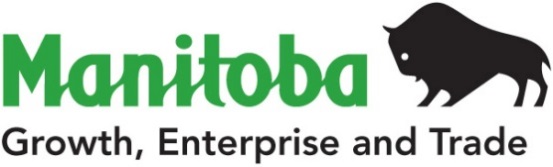 Petroleum Branch360-1395 Ellice Ave, Winnipeg, MB   R3G 3P2T 204-945-6577  F 204-945-0586www.manitoba.caPetroleum Branch360-1395 Ellice Ave, Winnipeg, MB   R3G 3P2T 204-945-6577  F 204-945-0586www.manitoba.caPetroleum Branch360-1395 Ellice Ave, Winnipeg, MB   R3G 3P2T 204-945-6577  F 204-945-0586www.manitoba.caPetroleum Branch360-1395 Ellice Ave, Winnipeg, MB   R3G 3P2T 204-945-6577  F 204-945-0586www.manitoba.caPetroleum Branch360-1395 Ellice Ave, Winnipeg, MB   R3G 3P2T 204-945-6577  F 204-945-0586www.manitoba.caPetroleum Branch360-1395 Ellice Ave, Winnipeg, MB   R3G 3P2T 204-945-6577  F 204-945-0586www.manitoba.caPetroleum Branch360-1395 Ellice Ave, Winnipeg, MB   R3G 3P2T 204-945-6577  F 204-945-0586www.manitoba.caPetroleum Branch360-1395 Ellice Ave, Winnipeg, MB   R3G 3P2T 204-945-6577  F 204-945-0586www.manitoba.caWEEKLY WELL ACTIVITY REPORTWEEKLY WELL ACTIVITY REPORTWEEKLY WELL ACTIVITY REPORTWEEKLY WELL ACTIVITY REPORTWEEKLY WELL ACTIVITY REPORTWEEKLY WELL ACTIVITY REPORTWEEKLY WELL ACTIVITY REPORTWEEKLY WELL ACTIVITY REPORT PETROLEUM INDUSTRY ACTIVITY REPORT PETROLEUM INDUSTRY ACTIVITY REPORT PETROLEUM INDUSTRY ACTIVITY REPORT PETROLEUM INDUSTRY ACTIVITY REPORT PETROLEUM INDUSTRY ACTIVITY REPORT PETROLEUM INDUSTRY ACTIVITY REPORT PETROLEUM INDUSTRY ACTIVITY REPORT PETROLEUM INDUSTRY ACTIVITY REPORT          (January 1/20 – January 13/20)          (January 1/20 – January 13/20)          (January 1/20 – January 13/20)          (January 1/20 – January 13/20)          (January 1/20 – January 13/20)          (January 1/20 – January 13/20)          (January 1/20 – January 13/20)          (January 1/20 – January 13/20)DRILLING ACTIVITYTo January 13/20To January 14/19To January 14/19To January 14/192019 TotalDrilling Licences Issued1666225Licences Cancelled000017Vertical Wells Drilled011113Horizontal Wells Drilled8111111208Stratigraphic Test Holes Drilled00000Wells Drilled - Total8121212221No. of Metres Drilled20 52023 36323 36323 363482 956Wells Re-entered00000Wells Being Drilled45550No. of Active Rigs56667Wells Licenced but Not Spudded5864646458Wells Completed as Potential Oil Wells8111111216Wells Abandoned Dry00001Wells Drilled but Not Completed00000Other Completions01114New Wells on Production00002GEOPHYSICAL ACTIVITYGeophysical Programs Licenced00004Licences Cancelled00001Kilometers Licenced 0000580Kilometers Run0000202019201820182018OIL PRICES (Average)$/m3    ($/bbl)$/m3    ($/bbl)$/m3    ($/bbl)$/m3    ($/bbl)Month of October                405.35 (64.41)                     490.37 (77.92)                     490.37 (77.92)                     490.37 (77.92)Month of November                443.23 (70.43)                     347.77 (55.26)                     347.77 (55.26)                     347.77 (55.26)OIL PRODUCTION (M3)2018201720172017Month of August189 804.4193 117.8193 117.8193 117.8Lic. No.: 795Virden Roselea Unit No. 1 2-36-10-26 (WPM)UWI: 100.02-36-010-26W1.00 - Leg #1UWI: 100.02-36-010-26W1.02 - Leg #1 Extension Added Please note 2nd UWI added for DeepeningUWI: 100.02-36-010-26W1.02 Deepening Commenced: 04-Sep-2019Finished Deepening: 04-Sep-2019Original Depth: 602.90 mNew Total Depth: 612.44 mStatus: Completing (COMP)Completing: 04-Sep-2019Lic. No.: 11216Tundra Daly Sinclair HZNTL C8-8-10-28 (WPM)UWI: 106.08-08-010-28W1.00 Intermediate Casing: 139.70 mm @ 812.36 m with 18.0 tFinished Drilling: 09-Jan-2020Total Depth: 2200.00 mRig Released: 10-Jan-2020Status: Waiting On Service Rig (WOSR)Waiting On Service Rig: 10-Jan-2020Lic. No.: 11238Corex Virden HZNTL A13-26-10-26 (WPM)UWI: 103.13-26-010-26W1.00 - Leg #1UWI: 103.13-26-010-26W1.02 - Leg #2UWI: 103.13-26-010-26W1.00 - Leg #1Spud Date: 08-Jan-2020K.B. Elevation: 445.39 m Surface Casing: 244.50 mm @ 206.00 m with 13.0 tIntermediate Casing: 177.80 mm @ 842.00 m with 12.0 tFinished Drilling: 12-Jan-2020Total Depth: 1817.00 mUWI: 103.13-26-010-26W1.02 - Leg #2Kick-Off Date: 12-Jan-2020Kick-Off Point: 885.00 mStatus: Drilling Ahead (DR)Drilling Ahead: 13-Jan-2020Lic. No.: 11267Corex Virden HZNTL 1-1-10-26 (WPM)UWI: 102.01-01-010-26W1.00 - Leg #1UWI: 102.01-01-010-26W1.02 - Leg #2UWI: 102.01-01-010-26W1.02 - Leg #2Finished Drilling: 07-Jan-2020Total Depth: 2181.00 mUWI: 102.01-01-010-26W1.00 - Leg #1UWI: 102.01-01-010-26W1.02 - Leg #2Rig Released: 07-Jan-2020Status: Waiting On Service Rig (WOSR)Waiting On Service Rig: 07-Jan-2020Lic. No.: 11306Ewart Unit No. 14 HZNTL B9-10-8-28 (WPM)UWI: 103.09-10-008-28W1.00 Status: Completing (COMP)Completing: 10-Jan-2020Lic. No.: 11323Tundra Daly Sinclair HZNTL 9-6-10-28 (WPM)UWI: 102.09-06-010-28W1.00 Status: Completing (COMP)Completing: 13-Jan-2020Lic. No.: 11334South Pierson Unit No. 2 HZNTL A4-19-2-29 (WPM)UWI: 103.04-19-002-29W1.00 Spud Date: 07-Jan-2020K.B. Elevation: 483.71 mSurface Casing: 244.50 mm @ 169.00 m with 13.0 tFinished Drilling: 11-Jan-2020Total Depth: 1762.00 mIntermediate Casing: 139.70 mm @ 1762.00 m with 45.5 tRig Released: 12-Jan-2020Status: Waiting On Service Rig (WOSR)Waiting On Service Rig: 12-Jan-2020Lic. No.: 11337South Pierson Unit No. 1 HZNTL 14-17-2-29 (WPM)UWI: 102.14-17-002-29W1.00 Please note revision to Report dated 09-Sep-2019Drilling Contractor: Stampede Drilling Inc. – Rig #7Status: Moving In Rotary Tools (MIRT)Moving In Rotary Tools: 13-Jan-2020Lic. No.: 11343Sinclair Unit No. 3 Prov. HZNTL 4-10-8-29 (WPM)UWI: 102.04-10-008-29W1.00 Status: Completing (COMP)Completing: 07-Jan-2020Lic. No.: 11362Tundra Daly Sinclair HZNTL A4-21-9-29 (WPM)UWI: 103.04-21-009-29W1.00 Status: Completing (COMP)Completing: 09-Jan-2020Lic. No.: 11365Tundra Daly Sinclair HZNTL A16-9-10-29 (WPM)UWI: 102.16-09-010-29W1.00 Please note revision to Report dated 25-Nov-2019Drilling Contractor: Ensign Drilling Inc. – Rig #12Spud Date: 07-Jan-2020K.B. Elevation: 529.13 mSurface Casing: 244.50 mm @ 135.00 m with 7.5 tFinished Drilling: 11-Jan-2020Total Depth: 2367.00 mIntermediate Casing: 139.70 mm @ 2367.00 m with 35.5 tRig Released: 11-Jan-2020Status: Waiting On Service Rig (WOSR)Waiting On Service Rig: 11-Jan-2020Lic. No.: 11368Tundra Daly Sinclair HZNTL A8-27-9-29 (WPM)UWI: 103.08-27-009-29W1.00 Intermediate Casing: 139.70 mm @ 2345.00 m with 34.0 tRig Released: 07-Jan-2020Status: Waiting On Service Rig (WOSR)Waiting On Service Rig: 07-Jan-2020Lic. No.: 11372Fire Sky North Hargrave Prov. A14-14-12-27 (WPM)UWI: 102.14-14-012-27W1.00Status: Completing (COMP)Completing: 08-Jan-2020Lic. No.: 11374Tundra Daly Sinclair HZNTL 4-18-10-27 (WPM)UWI: 102.04-18-010-27W1.00 Spud Date: 11-Jan-2020K.B. Elevation: 497.67 mSurface Casing: 244.50 mm @ 137.00 m with 7.5 tStatus: Drilling Ahead (DR)Drilling Ahead: 13-Jan-2020Lic. No.: 11377Tundra Daly Sinclair HZNTL A12-8-10-29 (WPM)UWI: 102.12-08-010-29W1.00 Please note revision to Report dated 23-Dec-2019Drilling Contractor: Ensign Drilling Inc. – Rig #12Spud Date: 11-Jan-2020K.B. Elevation: 519.10 mSurface Casing: 244.50 mm @ 137.00 m with 7.5 tStatus: Drilling Ahead (DR)Drilling Ahead: 13-Jan-2020Lic. No.: 11383Tundra Daly Sinclair HZNTL A13-9-8-28 (WPM)UWI: 103.13-09-008-28W1.00 Spud Date: 10-Jan-2020K.B. Elevation: 493.61 mSurface Casing: 244.50 mm @ 136.00 m with 7.5 tStatus: Drilling Ahead (DR)Drilling Ahead: 13-Jan-2020Lic. No.: 11395Tundra Daly Sinclair HZNTL B8-12-9-29 (WPM)UWI: 103.08-12-009-29W1.00 Spud Date: 06-Jan-2020K.B. Elevation: 527.71 mSurface Casing: 244.50 mm @ 136.00 m with 7.5 tFinished Drilling: 09-Jan-2020Total Depth: 2174.50 mIntermediate Casing: 139.70 mm @ 2174.50 m with 34.2 tRig Released: 10-Jan-2020Status: Waiting On Service Rig (WOSR)Waiting On Service Rig: 10-Jan-2020Lic. No.: 11401Sinclair Unit No. 6 HZNTL A1-3-9-29 (WPM)UWI:104.01-03-009-29W1.00Licence Issued: 08-Jan-2020Licensee: Tundra Oil & Gas LimitedMineral Rights: Tundra Oil & Gas LimitedContractor: Ensign - Trinidad Drilling Inc. - Rig# 9Surface Location: 4B-3-9-29Co-ords: 50.00 m N of S of Sec 3         100.50 m E of W of Sec 3Grd Elev: 526.82 mProj. TD: 2228.20 m (Devonian)Field: Daly SinclairClassification: Non Confidential DevelopmentStatus: Location(LOC)Lic. No.: 11402Cromer Unit No. 2 HZNTL 9-23-9-28 (WPM)UWI:100.09-23-009-28W1.00Licence Issued: 09-Jan-2020Licensee: Tundra Oil & Gas LimitedMineral Rights: Tundra Oil & Gas LimitedContractor: Ensign Drilling Inc. - Rig# 10Surface Location: 13B-23-9-28Co-ords: 250.00 m S of N of Sec 23         60.00 m E of W of Sec 23Grd Elev: 495.25 mProj. TD: 2141.90 m (Mississippian)Field: Daly SinclairClassification: Non Confidential DevelopmentStatus: Location(LOC)Lic. No.: 11403Sinclair Unit No. 1 Prov. HZNTL B13-20-8-29 (WPM)UWI:104.13-20-008-29W1.00Licence Issued: 09-Jan-2020Licensee: Tundra Oil & Gas LimitedMineral Rights: Tundra Oil & Gas LimitedContractor: Ensign - Trinidad Drilling Inc. - Rig# 9Surface Location: 16D-18-8-29Co-ords: 60.00 m S of N of Sec 18         60.00 m W of E of Sec 18Grd Elev: 538.80 mProj. TD: 2531.10 m (Devonian)Field: Daly SinclairClassification: Non Confidential DevelopmentStatus: Location(LOC)Lic. No.: 11404Tundra North Hargrave DIR 3-13-12-27 (WPM)UWI:100.03-13-012-27W1.00Licence Issued: 10-Jan-2020Licensee: Tundra Oil & Gas LimitedMineral Rights: Tundra Oil & Gas LimitedContractor: Ensign Drilling Inc. - Rig# 10Surface Location: 3B-13-12-27Co-ords: 60.00 m N of S of Sec 13         529.14 m E of W of Sec 13Grd Elev: 473.67 mProj. TD: 657.77 m (Mississippian)Field: MansonClassification: Non Confidential DevelopmentStatus: Location(LOC)Lic. No.: 11405Tundra Daly Sinclair HZNTL B4-5-9-28 (WPM)UWI:104.04-05-009-28W1.00Licence Issued: 10-Jan-2020Licensee: Tundra Oil & Gas LimitedMineral Rights: Tundra Oil & Gas LimitedContractor: Ensign Drilling Inc. - Rig# 12Surface Location: 16D-32-8-28Co-ords: 161.38 m S of N of Sec 32         72.41 m W of E of Sec 32Grd Elev: 498.81 mProj. TD: 2176.80 m (Mississippian)Field: Daly SinclairClassification: Non Confidential DevelopmentStatus: Location(LOC)Lic. No.: 11406Tundra Daly Sinclair HZNTL B5-32-8-28 (WPM)UWI:104.05-32-008-28W1.00Licence Issued: 12-Jan-2020Licensee: Tundra Oil & Gas LimitedMineral Rights: Tundra Oil & Gas LimitedContractor: Ensign Drilling Inc. - Rig# 12Surface Location: 8A-32-8-28Co-ords: 548.00 m N of S of Sec 32         72.41 m W of E of Sec 32Grd Elev: 500.18 mProj. TD: 2154.00 m (Mississippian)Field: Daly SinclairClassification: Non Confidential DevelopmentStatus: Location(LOC)Lic. No.: 11407Tundra Daly Sinclair HZNTL B13-32-8-28 (WPM)UWI:104.13-32-008-28W1.00Licence Issued: 12-Jan-2020Licensee: Tundra Oil & Gas LimitedMineral Rights: Tundra Oil & Gas LimitedContractor: Ensign Drilling Inc. - Rig# 12Surface Location: 9D-32-8-28Co-ords: 562.40 m S of N of Sec 32         72.41 m W of E of Sec 32Grd Elev: 499.63 mProj. TD: 2174.40 m (Mississippian)Field: Daly SinclairClassification: Non Confidential DevelopmentStatus: Location(LOC)Lic. No.: 11408Tundra Pierson Prov. HZNTL 7-20-2-29 (WPM)UWI:100.07-20-002-29W1.00Licence Issued: 13-Jan-2020Licensee: Tundra Oil & Gas LimitedMineral Rights: Tundra Oil & Gas LimitedContractor: Ensign - Trinidad Drilling Inc. - Rig# 9Surface Location: 5B-21-2-29Co-ords: 495.00 m N of S of Sec 21         60.00 m E of W of Sec 21Grd Elev: 474.41 mProj. TD: 1707.80 m (Triassic)Field: PiersonClassification: Non Confidential DevelopmentStatus: Location(LOC)Lic. No.: 11409Tundra Pierson Prov. HZNTL A15-16-1-27 (WPM)UWI:102.15-16-001-27W1.00Licence Issued: 13-Jan-2020Licensee: Tundra Oil & Gas LimitedMineral Rights: Tundra Oil & Gas LimitedContractor: Ensign - Trinidad Drilling Inc. - Rig# 9Surface Location: 13B-15-1-27Co-ords: 300.00 m S of N of Sec 15         60.00 m E of W of Sec 15Grd Elev: 452.05 mProj. TD: 1654.50 m (Triassic)Field: PiersonClassification: Non Confidential DevelopmentStatus: Location(LOC)